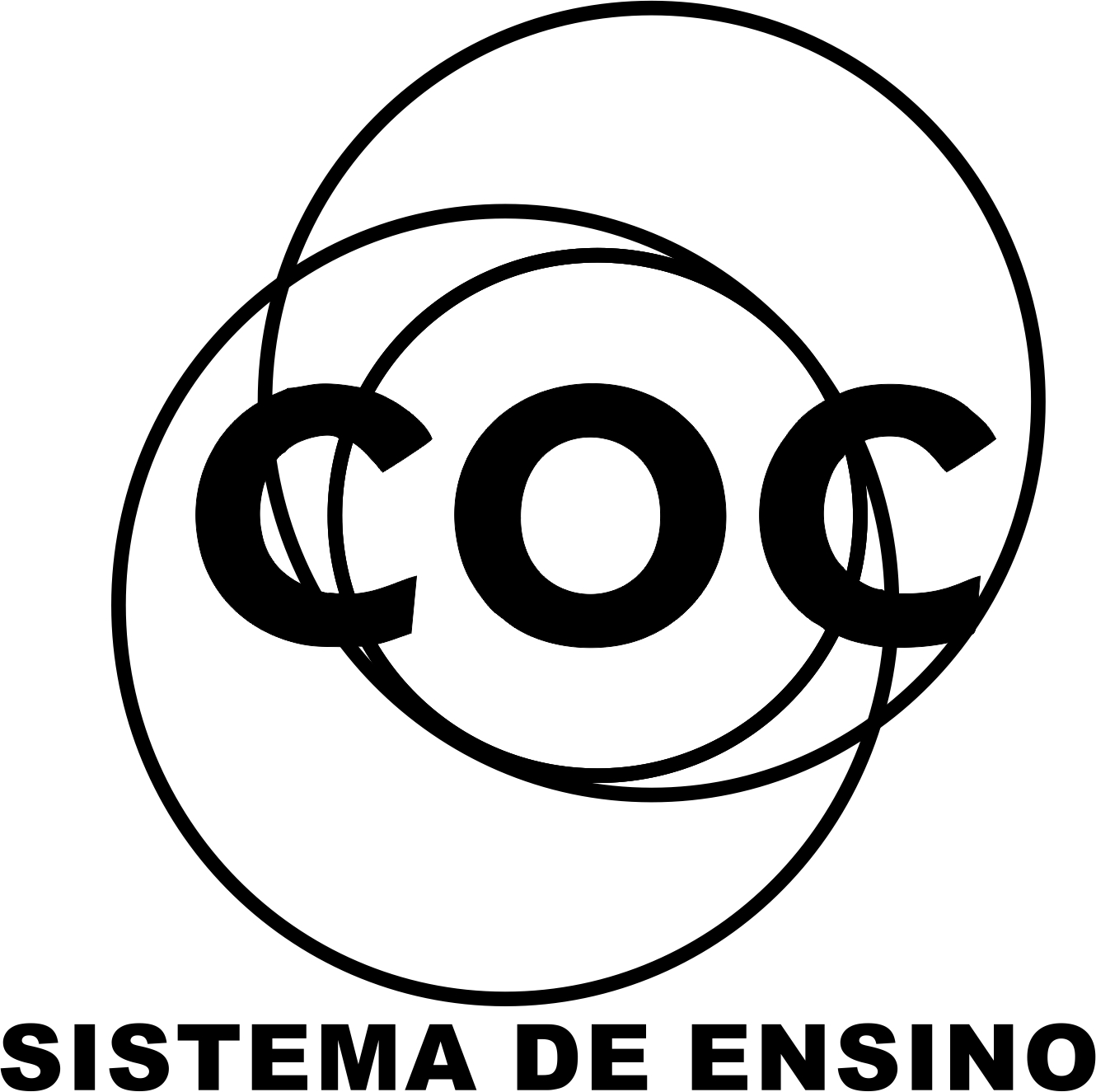 1.  Calcule as seguintes somas:            (2 + 5i) + (3 + 4i)                                                       2.  Calcule as diferenças:        (2 + 5i) - (3 + 4i)                                                          3.  Calcule os seguintes produtos:      (2 + 3i) (3 - 2i) 4.  Escreva os simétricos dos seguintes números complexos:         3 + 4i 5.  Escreva os conjugados dos seguintes números complexos:       3 + 4i       6.  Efetue as seguintes divisões de números complexos: 7.  Calcule as potências:     (1 + i)2                                             8.  Sendo z = (m2 - 5m + 6) + (m2 - 1).i, determine m de modo que z seja um imaginário puro.9.  Determine a parte real do número complexo z = (1 + i)12 .10. Calcule o número complexo i126 + i-126 + i31 - i18011. Sendo z = 5i + 3i2 - 2i3 + 4i27 e w = 2i12 - 3i15 , calcule Im(z).w + Im(w).z .12. (UCMG) - O número complexo 2z, tal que 5z + = 12 + 6i é:13. (UCSal) - Para que o produto (a+i). (3-2i) seja real qual deve ser o valor de “a”?14. (UFBA) - Sendo a = -4 + 3i , b = 5 - 6i e c = 4 - 3i , calcule o valor de a.c + b.15. (Mackenzie-SP) – Calcule o valor da expressão y = i + i2 + i3 + ... + i1001. 16. Determine o número natural n tal que (2i)n + (1 + i)2n + 16i = 0.17. (UEFS-93.2) - Se m - 1 + ni = (3 + i).(1 + 3i), calcule os valores de m e n.18. A soma de um número complexo z com o triplo do seu conjugado é igual a (-8 - 6i). Calcule .19. (FESP/UPE) - Seja z = 1+ i , onde i é a unidade imaginária. Calcule a potência  z8.20. (UCSal) - Sabendo que (1+i)2 = 2i, então calcule o valor da expressão y = (1+i)48 - (1+i)49.
21. Dividindo o polinômio x³ - 5x² + 8 pelo polinômio p(x) resulta no quociente x² - 2x - 6, com resto -10; portanto, determine o polinômio p(x)22. O polinômio p(x) = x³ + ax² + bx, em que a e b são números reais, tem restos 2 e 4 quando dividido por x-2 e x-1 respectivamente. Calcule o valor de a.23. Encontre k para que o polinômio P(x) = x5 - 2x4 + kx3 - 3x2 + 6 seja divisível pelo binômio -x + 1.24. Calcular o valor numérico do polinômio P(x) = x3 – 7x2 + 3x – 4 para x = 2.25. As soluções da equação Q(x) = 0, em que Q(x) é o quociente do polinômio x4 – 10x3 + 24x2+ 10x – 24 por x2 – 6x + 5, são que números ineiros?